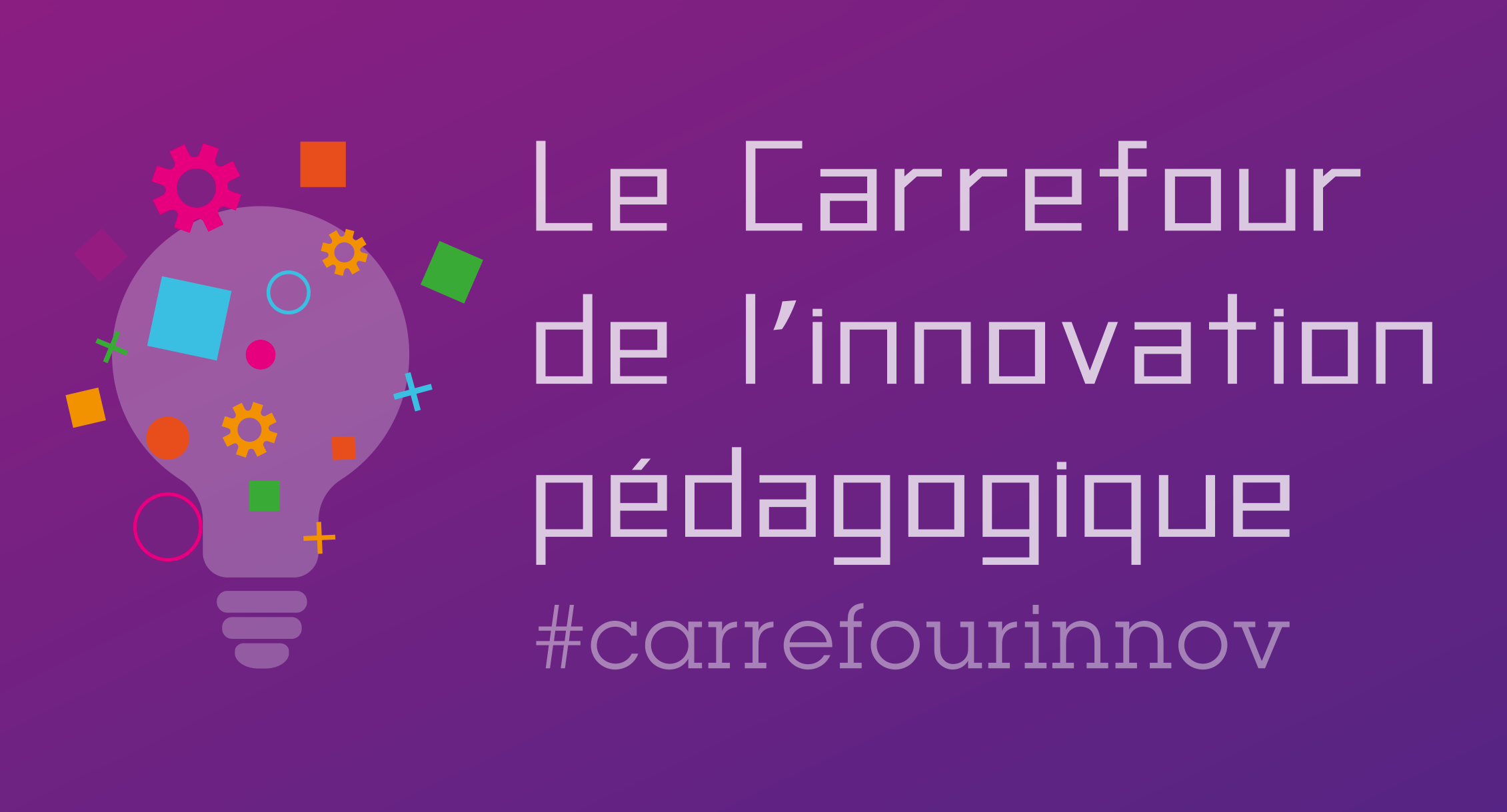 REINVENTER LES RELATIONS ET L’AUTORITE EN CLASSE AVEC LA DISCIPLINE POSITIVENous espérons que cet atelier vous a inspiré. Et maintenant, c’est à vous ! Voici une petite fiche pour vous donner toutes les clés pour vous lancer.Présentation de l’atelierCertains de nos élèves mettent à mal l’ambiance studieuse et respectueuse qu’on essaie de mettre en place et on peut se sentir très démuni ! Tantôt on négocie avec eux, tantôt on sévit, mais au final, on remarque qu’on n’arrive pas à les faire vraiment changer de comportement et que ça peut vite être l’escalade… alors que ce n’est pas pour ça qu’on avait signé !!! Nous on est juste venu pour enseigner et apporter des clés à ces enfants et ces ados.Pourquoi est-ce si difficile aujourd’hui d’obtenir leur attention et de mettre en place une autorité respectueuse réciproquement ? Quels outils concrets peuvent nous y aider ? Et dans un temps raisonnable, en tenant compte de la réalité de la classe. Quelle démarche globale peut permettre au sein de la classe et de l’établissement, d’apprendre aux élèves les comportements appropriés et quoi faire en cas de manquement ? Et enfin comment laisser une place à la majorité silencieuse qui n’a pas besoin d’accaparer notre énergie pour exister ?La discipline positive, à laquelle je continue de me former m’apporté les réponses les plus efficaces de toute ma carrière, alors même que j’avais trouvé des clés précieuses dans les classes difficiles que j’ai eu à gérer. Je suis ravie de partager avec vous des raccourcis que j’aurais aimé avoir dès le début de ma carrière et qui m’auraient évité des heures et des heures de mal être, de questionnement et de recherches.Matériel et outils utilisésVenez comme vous êtes ! De quoi prendre quelques notes, mais surtout, prêts à vous lever et co-constuire cette conférence pour qu’elle vous utile dès demain.Public cible de cet atelierProfesseurs de primaire, collège, lycée. CPE, conseillers pédagogiques, inspecteur, psychologue scolaire, surveillants, profs spécialisés.Autres informations utiles (temps de mise en place, difficultés à prévoir)Pour aller plus loinSites et ressources conseilléshttp://www.disciplinepositive.fr/Livre : LA DISCIPLINE POSITIVE DANS LA CLASSE : Favoriser l’apprentissage en développant le respect, la coopération et la responsabilité  Jane Nelsen, Lynn Lott et Stephen Glenn, Adaptation Béatrice Sabaté, Armelle Martin et Clotilde Bacqué.IntervenantNom de l’intervenant : Sara JobanPour retrouver l’intervenant : sara@mudita-academy.comgroupe privé Facebook : Prof épanoui/ssant·e instagram Prof épanoui/ssant·e